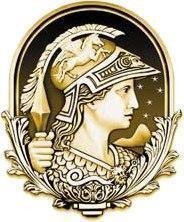 UNIVERSIDADE FEDERAL DO RIO DE JANEIROCENTRO DE LETRAS E ARTESESCOLA DE MÚSICAPROGRAMA DE PÓS-GRADUAÇÃO PROFISSIONAL EM MÚSICA – PROMUSPROCESSO SELETIVO – 2022CURRICULUM VITAE (english)1. Identification (full name)2. Academic background/degree (undergraduate or graduate course)Example:2016-2020 - Bachelor's degree in singing- Federal University of Rio de Janeiro (UFRJ).3) Complementary Training (additional course)Example:2018 - Masterclass with José da Silva - Extension course promoted by the Federal University of Rio de Janeiro.4. Professional Practice in the last five years (where you work, where you worked)Example:2015-present - Violinist of the Symphony Orchestra of the Federal University of Rio de Janeiro.5. Artistic production in the last five years (concert, show, recording)Example:2020 - Participation as a flutist in group X in a concert recorded and presented in the Chamber Music Cycle at Sala Cecília Meireles - RJ. In the program, pieces of x, y, z.6) Technical/technological production in the last five years (work presentation, short courses taught, development of didactic and instructional material, editing, event curation, event organization, participation in radio or TV program, participation in web event, technical services)Examples:2018 - Participation as a speaker in the Round Table " Harpsichord Technique", included in the schedule of the XV Semana do Cravo at UFRJ, held at the UFRJ School of Music;2019 - Participation in the radio program “UFRJ Concerts”, on August 14, 2019;2020 - Organization and production of content for the online course xxxx; Available at: <electronic_address>7) Bibliographic production in the last five years (full articles published in periodicals, books published/organized or editions, texts in news journals/magazines, complete works published in congress annals, expanded abstracts published in congress annals, abstracts published in congress annals, others bibliographic productions)Example:2019 – Technique for harpsichords (article). Annals of the XV Cravo Week at UFRJ. Rio de Janeiro: UFRJ Music School, 2019. Available at: <electronic_address>